האחר הוא אני - כתיבת מכתבבפעילות זו נלמד כיצד לעבוד ב- google drive וכיצד לשתף מסמכים, לצורך כתיבת מכתב המהווה סוגה ספרותית.משימהלפניכן שני סיפורים המתארים את התמודדותן של שתי הנשים  עם קשיי למידה שחוו בגיל הילדות.סיפורה של קרן פלס, הזמרת ומלחינה,  בסרטון שלפניכם.וסיפורה של מרינה  בבלוג.צפו בסרטון וקראו את הפוסט של מרינה בבלוג שלה.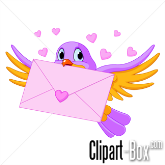 בחרו באחת המספרות וכתבו לה מכתב. שתפו אותה אם גם אתן הרגשתן בעבר רגשות דומים, וכתובו להן כיצד התמודדתן עם רגשות אלו. 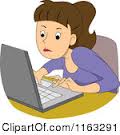 את המכתב כתבו במסמך גוגל.דוקסלהלן הוראות לפתיחת תיקייה ופתיחת מסמך חדש.יש להיכנס לאפליקציית גוגל דרייב (drive ):לפתוח תיקייה בשם: "עברית".לפתוח מסמך ב"גוגל.דוקס" ולתת לו שם "המכתב".ניתן להיעזר בסרטון המסביר כיצד לפתוח מסמך בגוגל.דרייב.בסיום שתפו את המורה בתוצר.בהצלחה